Государственное бюджетное профессиональное образовательное учреждение Республики Марий Эл «Волжский индустриально-технологический техникум»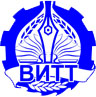 _________________________________________________________________________ПОЛОЖЕНИЕО ПЕТЬЯЛЬСКОМ ФИЛИАЛЕ ТЕХНИКУМА1. ОБЩИЕ ПОЛОЖЕНИЯ1.1. Петьяльский филиал Государственного бюджетного профессионального образовательного учреждения Республики Марий Эл «Волжский индустриально-технологический техникум» (далее - Филиал) является обособленным структурным подразделением Государственного бюджетного профессионального образовательного учреждения Республики Марий Эл «Волжский индустриально-технологический техникум» (далее - Техникум), расположенным вне места его нахождения.1.2. Деятельность Филиала осуществляется в соответствии с законодательством Российской Федерации, Федеральным законом РФ «Об образовании в Российской Федерации» от 29.12.2012 № 273-ФЗ, Приказом Министерства образования и науки Российской Федерации от 14.06.2013 № 464 «Об утверждении порядка организации и осуществления образовательной деятельности по образовательным программам среднего профессионального образования», Уставом Техникума и настоящим положением.Цели деятельности Филиала:реализация основных и дополнительных профессиональных образовательных программ;удовлетворение потребностей личности в интеллектуальном, культурном и нравственном развитии;формирование у обучающихся гражданской позиции и трудолюбия, развитие ответственности, самостоятельности и творческой активности.1.4. Филиал не имеет статуса юридического лица, не имеет счетов в банке, наделяется имуществом, создавшим его Учреждением. Филиал может осуществлять по доверенности, выданной Учреждением, полностью или частично правомочия юридического лица.	,В соответствии с доверенностью, выданной Учреждением, Филиал может выступать истцом и ответчиком в суде в соответствии с законодательством Российской Федерации и в пределах, определенных доверенностью Техникума и приказами директора Техникума.2. СОЗДАНИЕ, РЕОРГАНИЗАЦИЯ И ЛИКВИДАЦИЯ ФИЛИАЛАСТРУКТУРА ФИЛИАЛАФилиал создается, реорганизуется, переименовывается, ликвидируется учредителем Техникума - Министерством образования и науки Республики Марий Эл, в ведении которого находится Техникум.Наименование филиала, его местонахождение, реквизиты распорядительного документа учредителя о создании, реорганизации, переименовании филиала вносятся в устав Техникума в установленном порядке.Полное наименование Филиала - Петьяльский филиал государственного бюджетного профессионального образовательного учреждения Республики Марий Эл «Волжский индустриально-технологический техникум».Место расположения филиала: 425020, Республика Марий Эл, Волжский район, д. Петьял, ул. Школьная, д. 3.Филиал может иметь в своей структуре учебные кабинеты, лаборатории и иные структурные подразделения, связанные с образовательным процессом.	Организация работы структурных подразделений проводится в соответствии с положениями о данных структурных подразделениях, разработанными самими структурными подразделениями Филиала и утвержденными директором Техникума. Руководитель структурного подразделения Филиала несет полную ответственность за принимаемые в пределах собственной компетенции решения и подотчетен заведующему Филиалом. Контролирующая функция работы Филиала остается за Техникумом.Деятельность Филиала может быть прекращена путем ликвидации. Решение о ликвидации Филиала принимается учредителем Учреждения по представлению Техникума.Ликвидация Филиала осуществляется в установленном законом порядке.	При ликвидации Филиала имущество, переданное ему Техникумом в пользование, возвращается Техникуму. Объекты собственности, принадлежащие Филиалу, за вычетом платежей по покрытию обязательств, передаются Техникуму и направляются на цели развития образования.3. УПРАВЛЕНИЕ ФИЛИАЛОМУправление Филиалом осуществляется в соответствии с законодательством Российской Федерации, Уставом Техникума и настоящим Положением.Непосредственное управление Филиалом осуществляет заведующий Филиалом, назначаемый приказом директора Техникума и ему подотчетен.На должность заведующего Филиалом могут быть назначены работники, с высшим педагогическим образованием, имеющие, как правило, опыт учебно-методической и организационной работы в образовательной организации профессионального образования.Заведующий Филиалом осуществляет свою деятельность от имени Филиала в соответствии с законодательством Российской Федерации по доверенности, выданной за подписью директора Техникума, заверенной печатью Техникума.Заведующий Филиалом обеспечивает функционирование Филиала и представляет отчет о деятельности филиала в Техникум.Заведующий Филиалом в соответствии с доверенностью, выданной директором Техникума:Представляет интересы Филиала в отношениях с органами законодательной и исполнительной власти, юридическими и физическими лицами.Представляет интересы Филиала в суде, арбитражном суде и третейском суде в полном объеме стороны по делу.Обеспечивает выполнение решений директора Техникума, касающихся деятельности Филиала.Разрабатывает организационную структуру Филиала.Представляет в органах государственной власти, управления и местного самоуправления, предприятиях, учреждениях, организациях интересы Филиала по вопросам выполнения требований по гражданской обороне, чрезвычайным ситуациям, антитеррористической деятельности и пожарной безопасности.Несет ответственность за жизнь и здоровье обучающихся и работников Филиала во время образовательного процесса, при проведении массовых мероприятий.Заведующий Филиалом несет персональную ответственность за результаты учебной, научной и финансово-хозяйственной деятельности Филиала в соответствии с законодательством Российской Федерации, Уставом Техникума и настоящим Положением.4. ОБРАЗОВАТЕЛЬНАЯ ДЕЯТЕЛЬНОСТЬ ФИЛИАЛАФилиал может реализовывать одну или несколько образовательных программ в полном объеме по различным формам обучения при наличии соответствующей лицензии.Филиал проходит лицензирование и государственную аккредитацию в порядке, установленном Законом Российской Федерации «Об образовании».Организацию приема в Филиал осуществляет приемная комиссия Техникума в порядке, определенном правилами приема в Техникум. Зачисление в состав обучающихся Филиала осуществляется приказом директора Техникума.При приеме документов от поступающих на обучение в Филиале по образовательным программам, реализуемым в частичном объеме, образовательная организация  обязана ознакомить поступающих и (или) их родителей (законных представителей) с условиями завершения обучения.Контрольные цифры приема граждан для обучения в Филиале за счет средств республиканского бюджета Республики Марий Эл определяются в соответствии с устанавливаемыми на конкурсной основе по направлениям подготовки (профессиям), реализуемым в Техникуме.Филиал вправе осуществлять прием сверх установленных бюджетных мест для обучения на основе договоров, заключаемым Техникумом с физическими и (или) юридическими лицами с полным возмещением затрат на обучение.В Филиале учебный год начинается 1 сентября и заканчивается согласно графику учебного процесса по конкретной профессии и форме получения образования. Начало учебного года может переноситься Техникумом по очно-заочной (вечерней) форме получения образования не более чем на 1 месяц.Производственная практика по профессии обучающихся Филиала проводится в государственных и муниципальных учреждениях и в других учреждениях, организациях, на основе договоров, заключаемых между Техникумом и этими организациями.Государственная (итоговая) аттестация выпускника Филиала осуществляется государственной аттестационной комиссией, которая утверждается приказом директора Техникума.Учреждение выдает своим выпускникам, успешно прошедшим аттестацию, соответствующий документ государственного образца об уровне образования и квалификации (диплом, свидетельство, сертификат). Лицам, отчисленным из Техникума, выдается справка.Регистрация, учет, хранение и заполнение бланков документов государственного образца об уровне образования и (или) квалификации осуществляются в соответствии с нормативными правовыми актами Российской Федерации.4.12. В документах об уровне образования и (или) квалификации наименование Филиала не указывается5. ИМУЩЕСТВО И ФИНАНСОВО-ХОЗЯЙСТВЕННАЯ ДЕЯТЕЛЬНОСТЬ ФИЛИАЛАИмущество Филиала является собственностью Республики Марий Эл, закрепленное на праве оперативного управления за Техникумом.Имущество Филиала образуется из денежных средств и иного имущества, закрепленного за ним Техникумом, а также имущества, приобретенного в ходе его хозяйственной деятельности.Имущество, закрепленное за Филиалом, используется Филиалом исключительно в соответствии с целями создания Филиала, установленными настоящим Положением.Техникум вправе изъять закрепленное за Филиалом имущество, если такое имущество является излишним, неиспользуемым или используемым не по целевому назначению.Филиал несет ответственность перед Техникумом за сохранность, целевое использование материальных ценностей, закрепленных за Филиалом. При пользовании имуществом Филиал обязан:эффективно использовать имущество;обеспечивать сохранность имущества;не допускать ухудшения технического состояния имущества за исключением физического износа имущества в процессе эксплуатации.Филиал не обладает правом собственности на имущество Филиала и не вправе отчуждать закрепленное за ним имущество.В порядке, установленном законодательством Российской Федерацией, Филиал ведет учет по уплате налогов и сборов в налоговые органы по месту нахождения Филиала.Порядок расчетов и уплаты налогов Филиалом и представления налоговой отчетности в налоговые органы и в Техникуме регламентируется Налоговым Кодексом Российской Федерации и учетной политикой Техникума.6. ТРУДОВЫЕ ОТНОШЕНИЯ, ОПЛАТА ТРУДАВ Филиале предусматриваются должности в соответствии со штатным расписанием, утвержденным директором Техникума. Штатная численность Филиала формируется на основе действующих нормативных документов с учетом особенностей образовательной системы.В Филиале разрешается проведение всех форм занятий преподавательским составом Техникума с почасовой оплатой, а также приглашение ведущих практических специалистов для проведения занятий по спецкурсам на основе заключенных гражданско-правовых договоров.7. ВЫПОЛНЕНИЕ РАБОТ И УСЛУГ ПО ГРАЖДАНСКО-ПРАВОВЫМ ДОГОВОРАМВ Филиале разрешается ведение всех форм занятий приглашенными практическими специалистами для проведения занятий, согласно федеральным государственным образовательным стандартам среднего профессионального образования на основе заключенных гражданско-правовых договоров.8. ПРИНЯТИЕ НОВОГО ПОЛОЖЕНИЯ, ИЗМЕНЕНИЯ, ДОПОЛНЕНИЯ8.1. Принятие нового Положения, изменения и дополнения в настоящее Положение утверждаются директором Техникума.ПРИНЯТОна собрании трудового коллектива ГБПОУ Республики Марий Эл «ВИТТ»Протокол № 1 от «29» мая 2017 г.УТВЕРЖДЕНОПриказом директора ГБПОУ Республики Марий Эл «ВИТТ»№ 81 от 30 мая 2017 г.Положение введено в действие с 31 мая 2017 г. № 1.5